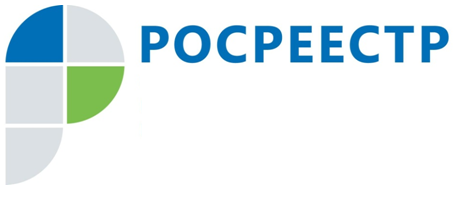 Иркутянка пострадала от сайта-двойника РосреестраНа удочку мошенников попалась одна из жительниц Иркутска. Через сайт-двойник Росреестра она заказала выписку на объект недвижимости и заплатила за услугу почти 400 рублей. В ответ женщине пришло письмо о том, что никаких сведений об объекте недвижимости в базе Росреестра нет. После звонка на горячую линию ведомства, заявительница поняла, что обратилась за услугой на липовый сайт.Управление Росреестра по Иркутской области призывает жителей региона быть внимательнее при получении услуг ведомства в интернете и избегать сайтов-двойников. Заказать выписку из Единого государственного реестра недвижимости (ЕГРН) можно только через официальные сайты Росреестра (https://rosreestr.gov.ru/) и Федеральной кадастровой палаты (https://kadastr.ru/). Использование других сайтов, которые предлагают сведения из ЕГРН, может быть небезопасным и привести к потере денег.Мошенники очень ловко маскируют свои сайты, адреса которых практически идентичны с официальным сайтом Росреестра. Отличие, как правило, незаметно и заключаться в одном - двух символах. Кроме того, сайты-двойники используют официальную символику Росреестра, что также вводит людей в заблуждение.«Выписки из Единого государственного реестра недвижимости используются при совершении сделок. Это единственный документ, дающий полную информацию обо всех собственниках, обременениях и ограничениях операций с любым видом недвижимости. Только полученная в Росреестре выписка ЕГРН может гарантировать покупателю чистоту сделки. Предоставление сведений о недвижимости иными лицами и организациями через сайты-двойники является незаконным, приводит к финансовым потерям, получению недостоверной информации о недвижимости, создает предпосылки к мошенничеству при покупке - продаже недвижимости. Росреестр со своей стороны предпринимает меры по блокировке таких сайтов, но всё же просит жителей региона быть очень внимательными при получении услуг ведомства в интернете и пользоваться только официальным ресурсом ведомства», - говорит руководитель Управления Росреестра по Иркутской области Виктор Жердев.В этом году в результате работы, проводимой Росреестром по противодействию деятельности сайтов-двойников, Роскомнадзор на основании судебных постановлений заблокировал 34 сайта-двойника.Помимо судебного способа противодействия деятельности сайтов-двойников, Росреестром подготовлены изменения в законодательство Российской Федерации в части установления запрета на перепродажу сведений, содержащихся в ЕГРН, и запрета на создание сайтов, предлагающих такие услуги (218-ФЗ). Также ведомство предлагает ввести административные санкций за совершение такого рода правонарушений (КоАП РФ).Справочно:КАК ОПРЕДЕЛИТЬ САЙТ-ДВОЙНИК? ДОМЕННОЕ ИМЯ. Самый верный признак – обратить внимание на доменное имя сайта. Сайты-двойники размещают информацию о правомочии действовать от лица Росреестра и Федеральной кадастровой палаты, копируют структуру их официальных сайтов, а также используют в своем адресе схожие официальному наименованию ведомств названия, добавляя к ним удвоенные буквы, приписку «online».Таким образом, у граждан и организаций создается впечатление, что они оформляют запрос на получение государственной услуги на официальном сайте государственного органа власти. Хотя это не так.НЕЛЬЗЯ ЗАРЕГИСТРИРОВАТЬСЯ ЧЕРЕЗ ЕПГУ. Также убедиться в подлинности сайта поможет наличие электронных сервисов. Так, сервис «Личный кабинет», которым можно воспользоваться, имея регистрацию на Едином портале государственных услуг (https://gosuslugi.ru), не доступен на сайтах-двойниках.РЕКЛАМА И ПРАЙС-ЛИСТ. На сайтах-двойниках Росреестра, Федеральной кадастровой палаты или Публичной кадастровой карты размещаются прайс-листы, ссылки на мобильные приложения и способы оплаты, а также реклама. ПОЧЕМУ САЙТЫ-ДВОЙНИКИ ОПАСНЫ?СТОИМОСТЬ И КАЧЕСТВО УСЛУГ. Компании-мошенники завышают цену получаемой услуги в десятки раз. Росреестр несет ответственность за предоставляемые сведения, а мошенники могут дать неактуальную или вообще ложную информацию - жалобы на такие случаи уже есть.При этом незаконное обогащение позволяет сайтам-двойникам широко использовать рекламные инструменты для размещения на первых строчках интернет-поисковиков. НАГРУЗКА НА СИСТЕМУ. Существенную часть своих запросов сайты-двойники генерируют по ключам доступа, на которых установлены роботы-автоматы. При неполучении данных в течение суток роботы, как правило, генерируют повторный запрос, что существенно перегружает систему.Максимальное количество запросов, поступающих от лиц, организующих посредническую деятельность между Росреестром и получателями услуг, в течение месяца в разрезе 20 заявителей составляет от 28 тысяч до 422 тысяч. От одной технологической точки (посредника) поступает более 7,5 тысяч запросов в день.НАРУШЕНИЕ ПЕРСОНАЛЬНЫХ ДАННЫХ. Деятельность сайтов-двойников нарушает положения законодательства о регистрации недвижимости, в соответствии с которыми орган регистрации прав обязан по запросу правообладателя предоставлять ему информацию о лицах, получивших сведения об объекте недвижимого имущества, права на который у него зарегистрированы. Все лица, запрашивающие информацию на таких сайтах, «уводятся» из правового поля, и собственники недвижимости не могут узнать, кто именно запрашивал сведения по их объектам.Причем правообладателями «двойников» являются в основном физические лица, а страны их регистрации - США, территория Евросоюза, Украина. Пользуясь этими услугами, пользователь предоставляет информацию в нарушение закона для систематизации, хранения, накопления и передачи персональных данных в юрисдикции других стран мира.Официальный сайт Росреестра, Федеральной кадастровой палаты, Публичной кадастровой карты.По информации Управления Росреестра по Иркутской областиСтраницы в социальных сетях:http://vk.com/rosreestr38http://facebook.com/rosreestr38http://twitter.com/rosreestr38